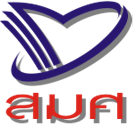 แบบสำรวจตนเองเพื่อเตรียมความพร้อมมหาวิทยาลัย............................................................ตามกรอบแนวทางการประเมินคุณภาพภายนอก ระดับอุดมศึกษา พ.ศ. ๒๕๖๔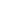 ด้านที่ ๑ ผลสัมฤทธิ์ในการบริหารจัดการตามพันธกิจที่ตอบสนองต่อการพัฒนาเศรษฐกิจและสังคมของประเทศองค์ประกอบที่ ๑.๑ บริบทของสถาบันอุดมศึกษา (Organization Context) ที่ตอบสนองต่อแผนยุทธศาสตร์ชาติองค์ประกอบที่ ๑.๒ ผลสัมฤทธิ์ของการดำเนินงานด้านการบริหารสถาบันอุดมศึกษาด้านที่ ๒ คุณภาพบัณฑิต (ตรี โท เอก)องค์ประกอบที่ ๒.๑ คุณภาพบัณฑิตปริญญาตรีองค์ประกอบที่ ๒.๒ คุณภาพบัณฑิตปริญญาโทองค์ประกอบที่ ๒.๓ คุณภาพบัณฑิตปริญญาเอกด้านที่ ๓ คุณภาพงานวิจัยองค์ประกอบที่ ๓.๑  คุณภาพงานวิจัยและงานสร้างสรรค์องค์ประกอบที่ ๓.๒ คุณภาพงานวิจัยเชิงประยุกต์และการพัฒนานวัตกรรมด้านที่ ๔ ผลของการบริการวิชาการองค์ประกอบที่ ๔.๑ ผลของการบริการวิชาการสู่สาธารณะ (Public Service)องค์ประกอบที่ ๔.๒ ผลของการบริการวิชาการแบบเฉพาะ (Specific Service)ด้านที่ ๕ ผลของการประกันคุณภาพภายในองค์ประกอบที่ ๕.๑ ผลสัมฤทธิ์ระบบประกันคุณภาพภายในองค์ประกอบที่ ๕.๒ ผลสัมฤทธิ์ของหลักสูตรทั้งหมดของสถาบันอุดมศึกษาสรุปผลการประเมินการสำรวจตนเองตามกรอบแนวทางการประเมินคุณภาพภายนอก ระดับอุดมศึกษาพ.ศ. ๒๕๖๔ จาก ๓๒ ประเด็นพิจารณา ของมหาวิทยาลัย............................... มีผลดังนี้ประเด็นการพิจารณาที่ ๑.๑.๑ ผลการสังเคราะห์เชิงคุณภาพที่สถาบันจัดทำในเรื่องการดำเนินงานที่สะท้อน
อัตลักษณ์ภายใต้พันธกิจหลักของสถาบัน และการตอบสนองความต้องการของท้องถิ่นและประเทศทั้งในเชิงภารกิจและเชิงพื้นที่เพื่อตอบสนองต่อการเปลี่ยนแปลงและทิศทางการพัฒนาประเทศในอนาคตตามแผนยุทธศาสตร์ชาติประเด็นการพิจารณาที่ ๑.๑.๑ ผลการสังเคราะห์เชิงคุณภาพที่สถาบันจัดทำในเรื่องการดำเนินงานที่สะท้อน
อัตลักษณ์ภายใต้พันธกิจหลักของสถาบัน และการตอบสนองความต้องการของท้องถิ่นและประเทศทั้งในเชิงภารกิจและเชิงพื้นที่เพื่อตอบสนองต่อการเปลี่ยนแปลงและทิศทางการพัฒนาประเทศในอนาคตตามแผนยุทธศาสตร์ชาติผลการประเมิน (ระดับคุณภาพ ☑)⬜ ผลลัพธ์เป็นไปตามมาตรฐานการอุดมศึกษา        ⬜ ผลลัพธ์ไม่เป็นไปตามมาตรฐานการอุดมศึกษา     ผลการดำเนินการ/หลักฐานของสถาบันอุดมศึกษา (โปรดระบุ)◻ มีการดำเนินการ ..........................................................................................................................................................................................................................................................................................................................................................................................................................................................................................................◻ ไม่มีการดำเนินการ เนื่องจาก..........................................................................................................................................................................................................................................................................................................................................................................................................................................................................................................ผลการดำเนินการ/หลักฐานของสถาบันอุดมศึกษา (โปรดระบุ)◻ มีการดำเนินการ ..........................................................................................................................................................................................................................................................................................................................................................................................................................................................................................................◻ ไม่มีการดำเนินการ เนื่องจาก..........................................................................................................................................................................................................................................................................................................................................................................................................................................................................................................ประเด็นการพิจารณาที่ ๑.๑.๒ ผลการสังเคราะห์เชิงคุณภาพที่สถาบันจัดทำในเรื่องการดำเนินงานตามแผนพัฒนาสถาบันตามพันธกิจหลักของสถาบัน ตามระบบหรือกลไกที่สถาบันกำหนดโดยนำแผนพัฒนาสถาบันไปถ่ายทอดสู่การปฏิบัติที่เชื่อมโยงกับเป้าหมายของการพัฒนาการศึกษาของประเทศประเด็นการพิจารณาที่ ๑.๑.๒ ผลการสังเคราะห์เชิงคุณภาพที่สถาบันจัดทำในเรื่องการดำเนินงานตามแผนพัฒนาสถาบันตามพันธกิจหลักของสถาบัน ตามระบบหรือกลไกที่สถาบันกำหนดโดยนำแผนพัฒนาสถาบันไปถ่ายทอดสู่การปฏิบัติที่เชื่อมโยงกับเป้าหมายของการพัฒนาการศึกษาของประเทศผลการประเมิน (ระดับคุณภาพ ☑)⬜ ผลลัพธ์เป็นไปตามมาตรฐานการอุดมศึกษา        ⬜ ผลลัพธ์ไม่เป็นไปตามมาตรฐานการอุดมศึกษา     ผลการดำเนินการ/หลักฐานของสถาบันอุดมศึกษา (โปรดระบุ)◻ มีการดำเนินการ ................................................................................................................................................................................................................................................................................................................................................................................................................................................................................................................................................ ................................................................................................................................................................................◻ ไม่มีการดำเนินการ เนื่องจาก...............................................................................................................................................................................................................................................................................................................................................................................................................................................................................................................................................ผลการดำเนินการ/หลักฐานของสถาบันอุดมศึกษา (โปรดระบุ)◻ มีการดำเนินการ ................................................................................................................................................................................................................................................................................................................................................................................................................................................................................................................................................ ................................................................................................................................................................................◻ ไม่มีการดำเนินการ เนื่องจาก...............................................................................................................................................................................................................................................................................................................................................................................................................................................................................................................................................ประเด็นการพิจารณาที่ ๑.๒.๑ ผลการวิเคราะห์เชิงคุณภาพเกี่ยวกับผลสัมฤทธิ์การบริหารสถาบันอุดมศึกษาตามหลักปรัชญาของเศรษฐกิจพอเพียงประเด็นการพิจารณาที่ ๑.๒.๑ ผลการวิเคราะห์เชิงคุณภาพเกี่ยวกับผลสัมฤทธิ์การบริหารสถาบันอุดมศึกษาตามหลักปรัชญาของเศรษฐกิจพอเพียงผลการประเมิน (ระดับคุณภาพ ☑)⬜ ผลลัพธ์เป็นไปตามมาตรฐานการอุดมศึกษา        ⬜ ผลลัพธ์ไม่เป็นไปตามมาตรฐานการอุดมศึกษา     ผลการดำเนินการ/หลักฐานของสถาบันอุดมศึกษา (โปรดระบุ)◻ มีการดำเนินการ ................................................................................................................................................................................................................................................................................................................................................................................................................................................................................................................................................ ................................................................................................................................................................................◻ ไม่มีการดำเนินการ เนื่องจาก...............................................................................................................................................................................................................................................................................................................................................................................................................................................................................................................................................ผลการดำเนินการ/หลักฐานของสถาบันอุดมศึกษา (โปรดระบุ)◻ มีการดำเนินการ ................................................................................................................................................................................................................................................................................................................................................................................................................................................................................................................................................ ................................................................................................................................................................................◻ ไม่มีการดำเนินการ เนื่องจาก...............................................................................................................................................................................................................................................................................................................................................................................................................................................................................................................................................ประเด็นการพิจารณาที่ ๑.๒.๒ ผลการวิเคราะห์เชิงคุณภาพเกี่ยวกับผลสัมฤทธิ์การบริหารสถาบันตามหลักธรรมาภิบาลประเด็นการพิจารณาที่ ๑.๒.๒ ผลการวิเคราะห์เชิงคุณภาพเกี่ยวกับผลสัมฤทธิ์การบริหารสถาบันตามหลักธรรมาภิบาลผลการประเมิน (ระดับคุณภาพ ☑)⬜ ผลลัพธ์เป็นไปตามมาตรฐานการอุดมศึกษา        ⬜ ผลลัพธ์ไม่เป็นไปตามมาตรฐานการอุดมศึกษา     ผลการดำเนินการ/หลักฐานของสถาบันอุดมศึกษา (โปรดระบุ)◻ มีการดำเนินการ ................................................................................................................................................................................................................................................................................................................................................................................................................................................................................................................................................ ................................................................................................................................................................................◻ ไม่มีการดำเนินการ เนื่องจาก...............................................................................................................................................................................................................................................................................................................................................................................................................................................................................................................................................ผลการดำเนินการ/หลักฐานของสถาบันอุดมศึกษา (โปรดระบุ)◻ มีการดำเนินการ ................................................................................................................................................................................................................................................................................................................................................................................................................................................................................................................................................ ................................................................................................................................................................................◻ ไม่มีการดำเนินการ เนื่องจาก...............................................................................................................................................................................................................................................................................................................................................................................................................................................................................................................................................ประเด็นการพิจารณาที่ ๒.๑.๑ การมีงานทำ หรือการศึกษาต่อ หรือประกอบ อาชีพอิสระภายใน ๑ ปี หลังสำเร็จการศึกษาประเด็นการพิจารณาที่ ๒.๑.๑ การมีงานทำ หรือการศึกษาต่อ หรือประกอบ อาชีพอิสระภายใน ๑ ปี หลังสำเร็จการศึกษาผลการประเมิน (ระดับคุณภาพ ☑)⬜ ผลลัพธ์เป็นไปตามมาตรฐานการอุดมศึกษา        ⬜ ผลลัพธ์ไม่เป็นไปตามมาตรฐานการอุดมศึกษา     ผลการดำเนินการ/หลักฐานของสถาบันอุดมศึกษา (โปรดระบุ)◻ มีการดำเนินการ ................................................................................................................................................................................................................................................................................................................................................................................................................................................................................................................................................ ................................................................................................................................................................................◻ ไม่มีการดำเนินการ เนื่องจาก...............................................................................................................................................................................................................................................................................................................................................................................................................................................................................................................................................ผลการดำเนินการ/หลักฐานของสถาบันอุดมศึกษา (โปรดระบุ)◻ มีการดำเนินการ ................................................................................................................................................................................................................................................................................................................................................................................................................................................................................................................................................ ................................................................................................................................................................................◻ ไม่มีการดำเนินการ เนื่องจาก...............................................................................................................................................................................................................................................................................................................................................................................................................................................................................................................................................ประเด็นการพิจารณาที่ ๒.๑.๒ ผลการประเมินความพึงพอใจของผู้ใช้บัณฑิตตามกรอบมาตรฐานคุณวุฒิระดับ อุดมศึกษาแห่งชาติ (TQF)ประเด็นการพิจารณาที่ ๒.๑.๒ ผลการประเมินความพึงพอใจของผู้ใช้บัณฑิตตามกรอบมาตรฐานคุณวุฒิระดับ อุดมศึกษาแห่งชาติ (TQF)ผลการประเมิน (ระดับคุณภาพ ☑)⬜ ผลลัพธ์เป็นไปตามมาตรฐานการอุดมศึกษา        ⬜ ผลลัพธ์ไม่เป็นไปตามมาตรฐานการอุดมศึกษา     ผลการดำเนินการ/หลักฐานของสถาบันอุดมศึกษา (โปรดระบุ)◻ มีการดำเนินการ ................................................................................................................................................................................................................................................................................................................................................................................................................................................................................................................................................ ................................................................................................................................................................................◻ ไม่มีการดำเนินการ เนื่องจาก...............................................................................................................................................................................................................................................................................................................................................................................................................................................................................................................................................ผลการดำเนินการ/หลักฐานของสถาบันอุดมศึกษา (โปรดระบุ)◻ มีการดำเนินการ ................................................................................................................................................................................................................................................................................................................................................................................................................................................................................................................................................ ................................................................................................................................................................................◻ ไม่มีการดำเนินการ เนื่องจาก...............................................................................................................................................................................................................................................................................................................................................................................................................................................................................................................................................ประเด็นการพิจารณาที่ ๒.๑.๓ ทักษะที่จำเป็นต่อการดำรงชีวิตในศตวรรษที่ ๒๑ อาทิ ทักษะในการทำงาน Hard Skill Soft Skill IT Literacy หรือ Digital Literacy จากการสัมภาษณ์ผู้ใช้บัณฑิตหรือผลการปฏิบัติที่แสดงถึงทักษะดังกล่าวประเด็นการพิจารณาที่ ๒.๑.๓ ทักษะที่จำเป็นต่อการดำรงชีวิตในศตวรรษที่ ๒๑ อาทิ ทักษะในการทำงาน Hard Skill Soft Skill IT Literacy หรือ Digital Literacy จากการสัมภาษณ์ผู้ใช้บัณฑิตหรือผลการปฏิบัติที่แสดงถึงทักษะดังกล่าวผลการประเมิน (ระดับคุณภาพ ☑)⬜ ผลลัพธ์เป็นไปตามมาตรฐานการอุดมศึกษา        ⬜ ผลลัพธ์ไม่เป็นไปตามมาตรฐานการอุดมศึกษา     ผลการดำเนินการ/หลักฐานของสถาบันอุดมศึกษา (โปรดระบุ)◻ มีการดำเนินการ ................................................................................................................................................................................................................................................................................................................................................................................................................................................................................................................................................ ................................................................................................................................................................................◻ ไม่มีการดำเนินการ เนื่องจาก...............................................................................................................................................................................................................................................................................................................................................................................................................................................................................................................................................ผลการดำเนินการ/หลักฐานของสถาบันอุดมศึกษา (โปรดระบุ)◻ มีการดำเนินการ ................................................................................................................................................................................................................................................................................................................................................................................................................................................................................................................................................ ................................................................................................................................................................................◻ ไม่มีการดำเนินการ เนื่องจาก...............................................................................................................................................................................................................................................................................................................................................................................................................................................................................................................................................ประเด็นการพิจารณาที่ ๒.๑.๔  ผลการทดสอบภาษาอังกฤษประเด็นการพิจารณาที่ ๒.๑.๔  ผลการทดสอบภาษาอังกฤษผลการประเมิน (ระดับคุณภาพ ☑)⬜ ผลลัพธ์เป็นไปตามมาตรฐานการอุดมศึกษา        ⬜ ผลลัพธ์ไม่เป็นไปตามมาตรฐานการอุดมศึกษา     ผลการดำเนินการ/หลักฐานของสถาบันอุดมศึกษา (โปรดระบุ)◻ มีการดำเนินการ ................................................................................................................................................................................................................................................................................................................................................................................................................................................................................................................................................ ................................................................................................................................................................................◻ ไม่มีการดำเนินการ เนื่องจาก...............................................................................................................................................................................................................................................................................................................................................................................................................................................................................................................................................ผลการดำเนินการ/หลักฐานของสถาบันอุดมศึกษา (โปรดระบุ)◻ มีการดำเนินการ ................................................................................................................................................................................................................................................................................................................................................................................................................................................................................................................................................ ................................................................................................................................................................................◻ ไม่มีการดำเนินการ เนื่องจาก...............................................................................................................................................................................................................................................................................................................................................................................................................................................................................................................................................ประเด็นการพิจารณาที่ ๒.๒.๑ ผลการนำความรู้ และทักษะในวิชาชีพไปประยุกต์ใช้ในการพัฒนางานโดยใช้ความรู้ขั้นสูงในการปฏิบัติและพัฒนางานเพื่อให้งานหรือองค์กรเกิดความก้าวหน้าในเชิงนโยบาย วิชาการ หรือด้านการบริหารจัดการ โดยมีคุณภาพผลงานเป็นที่ยอมรับเชิงประจักษ์ประเด็นการพิจารณาที่ ๒.๒.๑ ผลการนำความรู้ และทักษะในวิชาชีพไปประยุกต์ใช้ในการพัฒนางานโดยใช้ความรู้ขั้นสูงในการปฏิบัติและพัฒนางานเพื่อให้งานหรือองค์กรเกิดความก้าวหน้าในเชิงนโยบาย วิชาการ หรือด้านการบริหารจัดการ โดยมีคุณภาพผลงานเป็นที่ยอมรับเชิงประจักษ์ผลการประเมิน (ระดับคุณภาพ ☑)⬜ ผลลัพธ์เป็นไปตามมาตรฐานการอุดมศึกษา        ⬜ ผลลัพธ์ไม่เป็นไปตามมาตรฐานการอุดมศึกษา     ผลการดำเนินการ/หลักฐานของสถาบันอุดมศึกษา (โปรดระบุ)◻ มีการดำเนินการ ................................................................................................................................................................................................................................................................................................................................................................................................................................................................................................................................................ ◻ ไม่มีการดำเนินการ เนื่องจาก...............................................................................................................................................................................................................................................................................................................................................................................................................................................................................................................................................ผลการดำเนินการ/หลักฐานของสถาบันอุดมศึกษา (โปรดระบุ)◻ มีการดำเนินการ ................................................................................................................................................................................................................................................................................................................................................................................................................................................................................................................................................ ◻ ไม่มีการดำเนินการ เนื่องจาก...............................................................................................................................................................................................................................................................................................................................................................................................................................................................................................................................................ประเด็นการพิจารณาที่ ๒.๒.๒ สัดส่วนผลงานของบัณฑิตที่จบการศึกษาระดับปริญญาโทที่พัฒนาความเชี่ยวชาญ หรือการต่อยอดความรู้ที่สอดคล้องกับ (๑) แนวทางการวิจัยและพัฒนาตามความเชี่ยวชาญของสถาบัน หรือ (๒) แนวทางการวิจัยและพัฒนาเพื่อรองรับการพัฒนาประเทศ หรือ (๓) งานวิจัยที่สามารถประยุกต์ใช้กับหน่วยงานภายนอกหรือภาค อุตสาหกรรมประเด็นการพิจารณาที่ ๒.๒.๒ สัดส่วนผลงานของบัณฑิตที่จบการศึกษาระดับปริญญาโทที่พัฒนาความเชี่ยวชาญ หรือการต่อยอดความรู้ที่สอดคล้องกับ (๑) แนวทางการวิจัยและพัฒนาตามความเชี่ยวชาญของสถาบัน หรือ (๒) แนวทางการวิจัยและพัฒนาเพื่อรองรับการพัฒนาประเทศ หรือ (๓) งานวิจัยที่สามารถประยุกต์ใช้กับหน่วยงานภายนอกหรือภาค อุตสาหกรรมผลการประเมิน (ระดับคุณภาพ ☑)⬜ ผลลัพธ์เป็นไปตามมาตรฐานการอุดมศึกษา        ⬜ ผลลัพธ์ไม่เป็นไปตามมาตรฐานการอุดมศึกษา     ผลการดำเนินการ/หลักฐานของสถาบันอุดมศึกษา (โปรดระบุ)◻ มีการดำเนินการ ................................................................................................................................................................................................................................................................................................................................................................................................................................................................................................................................................ ◻ ไม่มีการดำเนินการ เนื่องจาก...............................................................................................................................................................................................................................................................................................................................................................................................................................................................................................................................................ผลการดำเนินการ/หลักฐานของสถาบันอุดมศึกษา (โปรดระบุ)◻ มีการดำเนินการ ................................................................................................................................................................................................................................................................................................................................................................................................................................................................................................................................................ ◻ ไม่มีการดำเนินการ เนื่องจาก...............................................................................................................................................................................................................................................................................................................................................................................................................................................................................................................................................ประเด็นการพิจารณาที่ ๒.๒.๓ ผลการทดสอบภาษาอังกฤษประเด็นการพิจารณาที่ ๒.๒.๓ ผลการทดสอบภาษาอังกฤษผลการประเมิน (ระดับคุณภาพ ☑)⬜ ผลลัพธ์เป็นไปตามมาตรฐานการอุดมศึกษา        ⬜ ผลลัพธ์ไม่เป็นไปตามมาตรฐานการอุดมศึกษา     ผลการดำเนินการ/หลักฐานของสถาบันอุดมศึกษา (โปรดระบุ)◻ มีการดำเนินการ ................................................................................................................................................................................................................................................................................................................................................................................................................................................................................................................................................ ................................................................................................................................................................................◻ ไม่มีการดำเนินการ เนื่องจาก...............................................................................................................................................................................................................................................................................................................................................................................................................................................................................................................................................ผลการดำเนินการ/หลักฐานของสถาบันอุดมศึกษา (โปรดระบุ)◻ มีการดำเนินการ ................................................................................................................................................................................................................................................................................................................................................................................................................................................................................................................................................ ................................................................................................................................................................................◻ ไม่มีการดำเนินการ เนื่องจาก...............................................................................................................................................................................................................................................................................................................................................................................................................................................................................................................................................ประเด็นการพิจารณาที่ ๒.๓.๑ คุณภาพของงานวิจัยที่ตีพิมพ์เผยแพร่ในระดับชาติ หรือนานาชาติประเด็นการพิจารณาที่ ๒.๓.๑ คุณภาพของงานวิจัยที่ตีพิมพ์เผยแพร่ในระดับชาติ หรือนานาชาติผลการประเมิน (ระดับคุณภาพ ☑)⬜ ผลลัพธ์เป็นไปตามมาตรฐานการอุดมศึกษา        ⬜ ผลลัพธ์ไม่เป็นไปตามมาตรฐานการอุดมศึกษา     ผลการดำเนินการ/หลักฐานของสถาบันอุดมศึกษา (โปรดระบุ)◻ มีการดำเนินการ ................................................................................................................................................................................................................................................................................................................................................................................................................................................................................................................................................ ................................................................................................................................................................................◻ ไม่มีการดำเนินการ เนื่องจาก...............................................................................................................................................................................................................................................................................................................................................................................................................................................................................................................................................ผลการดำเนินการ/หลักฐานของสถาบันอุดมศึกษา (โปรดระบุ)◻ มีการดำเนินการ ................................................................................................................................................................................................................................................................................................................................................................................................................................................................................................................................................ ................................................................................................................................................................................◻ ไม่มีการดำเนินการ เนื่องจาก...............................................................................................................................................................................................................................................................................................................................................................................................................................................................................................................................................ประเด็นการพิจารณาที่ ๒.๓.๒  สัดส่วนงานวิจัยและงานสร้างสรรค์ของนิสิต นักศึกษาระดับปริญญาเอกเป็นงานวิจัยที่เกิดองค์ความรู้ใหม่ หรือนวัตกรรมที่สอดคล้องกับ ๑) แนวทาง การวิจัยและพัฒนาตามความเชี่ยวชาญของสถาบัน หรือ ๒) แนวทางการวิจัยและพัฒนาเพื่อรองรับการพัฒนาประเทศ หรือ ๓) งานวิจัยที่สามารถประยุกต์ใช้กับหน่วยงานภายนอก หรือภาคอุตสาหกรรมประเด็นการพิจารณาที่ ๒.๓.๒  สัดส่วนงานวิจัยและงานสร้างสรรค์ของนิสิต นักศึกษาระดับปริญญาเอกเป็นงานวิจัยที่เกิดองค์ความรู้ใหม่ หรือนวัตกรรมที่สอดคล้องกับ ๑) แนวทาง การวิจัยและพัฒนาตามความเชี่ยวชาญของสถาบัน หรือ ๒) แนวทางการวิจัยและพัฒนาเพื่อรองรับการพัฒนาประเทศ หรือ ๓) งานวิจัยที่สามารถประยุกต์ใช้กับหน่วยงานภายนอก หรือภาคอุตสาหกรรมผลการประเมิน (ระดับคุณภาพ ☑)⬜ ผลลัพธ์เป็นไปตามมาตรฐานการอุดมศึกษา        ⬜ ผลลัพธ์ไม่เป็นไปตามมาตรฐานการอุดมศึกษา     ผลการดำเนินการ/หลักฐานของสถาบันอุดมศึกษา (โปรดระบุ)◻ มีการดำเนินการ ................................................................................................................................................................................................................................................................................................................................................................................................................................................................................................................................................ ................................................................................................................................................................................◻ ไม่มีการดำเนินการ เนื่องจาก...............................................................................................................................................................................................................................................................................................................................................................................................................................................................................................................................................ผลการดำเนินการ/หลักฐานของสถาบันอุดมศึกษา (โปรดระบุ)◻ มีการดำเนินการ ................................................................................................................................................................................................................................................................................................................................................................................................................................................................................................................................................ ................................................................................................................................................................................◻ ไม่มีการดำเนินการ เนื่องจาก...............................................................................................................................................................................................................................................................................................................................................................................................................................................................................................................................................ประเด็นการพิจารณาที่ ๒.๓.๓ ผลการทดสอบภาษาอังกฤษประเด็นการพิจารณาที่ ๒.๓.๓ ผลการทดสอบภาษาอังกฤษผลการประเมิน (ระดับคุณภาพ ☑)⬜ ผลลัพธ์เป็นไปตามมาตรฐานการอุดมศึกษา        ⬜ ผลลัพธ์ไม่เป็นไปตามมาตรฐานการอุดมศึกษา     ผลการดำเนินการ/หลักฐานของสถาบันอุดมศึกษา (โปรดระบุ)◻ มีการดำเนินการ ................................................................................................................................................................................................................................................................................................................................................................................................................................................................................................................................................ ................................................................................................................................................................................◻ ไม่มีการดำเนินการ เนื่องจาก...............................................................................................................................................................................................................................................................................................................................................................................................................................................................................................................................................ผลการดำเนินการ/หลักฐานของสถาบันอุดมศึกษา (โปรดระบุ)◻ มีการดำเนินการ ................................................................................................................................................................................................................................................................................................................................................................................................................................................................................................................................................ ................................................................................................................................................................................◻ ไม่มีการดำเนินการ เนื่องจาก...............................................................................................................................................................................................................................................................................................................................................................................................................................................................................................................................................ประเด็นการพิจารณาที่ ๓.๑.๑  สัดส่วนผลงานวิจัยและผลงานสร้างสรรค์ที่มีความสอดคล้องกับบริบทของสถาบันอุดมศึกษาและตอบโจทย์การพัฒนาประเทศประเด็นการพิจารณาที่ ๓.๑.๑  สัดส่วนผลงานวิจัยและผลงานสร้างสรรค์ที่มีความสอดคล้องกับบริบทของสถาบันอุดมศึกษาและตอบโจทย์การพัฒนาประเทศผลการประเมิน (ระดับคุณภาพ ☑)⬜ ผลลัพธ์เป็นไปตามมาตรฐานการอุดมศึกษา        ⬜ ผลลัพธ์ไม่เป็นไปตามมาตรฐานการอุดมศึกษา     ผลการดำเนินการ/หลักฐานของสถาบันอุดมศึกษา (โปรดระบุ)◻ มีการดำเนินการ ................................................................................................................................................................................................................................................................................................................................................................................................................................................................................................................................................ ................................................................................................................................................................................◻ ไม่มีการดำเนินการ เนื่องจาก...............................................................................................................................................................................................................................................................................................................................................................................................................................................................................................................................................ผลการดำเนินการ/หลักฐานของสถาบันอุดมศึกษา (โปรดระบุ)◻ มีการดำเนินการ ................................................................................................................................................................................................................................................................................................................................................................................................................................................................................................................................................ ................................................................................................................................................................................◻ ไม่มีการดำเนินการ เนื่องจาก...............................................................................................................................................................................................................................................................................................................................................................................................................................................................................................................................................ประเด็นการพิจารณาที่ ๓.๑.๒ สัดส่วนผลงานวิจัยและผลงานสร้างสรรค์ที่มีการอ้างอิงจากวารสาร วิชาการที่ตีพิมพ์เผยแพร่ (Citation)ประเด็นการพิจารณาที่ ๓.๑.๒ สัดส่วนผลงานวิจัยและผลงานสร้างสรรค์ที่มีการอ้างอิงจากวารสาร วิชาการที่ตีพิมพ์เผยแพร่ (Citation)ผลการประเมิน (ระดับคุณภาพ ☑)⬜ ผลลัพธ์เป็นไปตามมาตรฐานการอุดมศึกษา        ⬜ ผลลัพธ์ไม่เป็นไปตามมาตรฐานการอุดมศึกษา     ผลการดำเนินการ/หลักฐานของสถาบันอุดมศึกษา (โปรดระบุ)◻ มีการดำเนินการ ................................................................................................................................................................................................................................................................................................................................................................................................................................................................................................................................................ ................................................................................................................................................................................◻ ไม่มีการดำเนินการ เนื่องจาก...............................................................................................................................................................................................................................................................................................................................................................................................................................................................................................................................................ผลการดำเนินการ/หลักฐานของสถาบันอุดมศึกษา (โปรดระบุ)◻ มีการดำเนินการ ................................................................................................................................................................................................................................................................................................................................................................................................................................................................................................................................................ ................................................................................................................................................................................◻ ไม่มีการดำเนินการ เนื่องจาก...............................................................................................................................................................................................................................................................................................................................................................................................................................................................................................................................................ประเด็นการพิจารณาที่ ๓.๑.๓ สัดส่วนผลงานวิจัยและผลงานสร้างสรรค์ที่ได้รับรางวัล หรือทุนวิจัยจากหน่วยงานภายนอกในระดับชาติ หรือนานาชาติประเด็นการพิจารณาที่ ๓.๑.๓ สัดส่วนผลงานวิจัยและผลงานสร้างสรรค์ที่ได้รับรางวัล หรือทุนวิจัยจากหน่วยงานภายนอกในระดับชาติ หรือนานาชาติผลการประเมิน (ระดับคุณภาพ ☑)⬜ ผลลัพธ์เป็นไปตามมาตรฐานการอุดมศึกษา        ⬜ ผลลัพธ์ไม่เป็นไปตามมาตรฐานการอุดมศึกษา     ผลการดำเนินการ/หลักฐานของสถาบันอุดมศึกษา (โปรดระบุ)◻ มีการดำเนินการ ................................................................................................................................................................................................................................................................................................................................................................................................................................................................................................................................................ ................................................................................................................................................................................◻ ไม่มีการดำเนินการ เนื่องจาก...............................................................................................................................................................................................................................................................................................................................................................................................................................................................................................................................................ผลการดำเนินการ/หลักฐานของสถาบันอุดมศึกษา (โปรดระบุ)◻ มีการดำเนินการ ................................................................................................................................................................................................................................................................................................................................................................................................................................................................................................................................................ ................................................................................................................................................................................◻ ไม่มีการดำเนินการ เนื่องจาก...............................................................................................................................................................................................................................................................................................................................................................................................................................................................................................................................................ประเด็นการพิจารณาที่ ๓.๒.๑ สัดส่วนผลงานวิจัยเชิงประยุกต์และการพัฒนานวัตกรรมที่มีความสอดคล้องกับบริบทของสถาบันอุดมศึกษา ก่อให้เกิดการสร้างสรรค์สิ่งใหม่ มีสิ่งประดิษฐ์คิดค้นที่ตอบโจทย์การพัฒนาประเทศประเด็นการพิจารณาที่ ๓.๒.๑ สัดส่วนผลงานวิจัยเชิงประยุกต์และการพัฒนานวัตกรรมที่มีความสอดคล้องกับบริบทของสถาบันอุดมศึกษา ก่อให้เกิดการสร้างสรรค์สิ่งใหม่ มีสิ่งประดิษฐ์คิดค้นที่ตอบโจทย์การพัฒนาประเทศผลการประเมิน (ระดับคุณภาพ ☑)⬜ ผลลัพธ์เป็นไปตามมาตรฐานการอุดมศึกษา        ⬜ ผลลัพธ์ไม่เป็นไปตามมาตรฐานการอุดมศึกษา     ผลการดำเนินการ/หลักฐานของสถาบันอุดมศึกษา (โปรดระบุ)◻ มีการดำเนินการ ................................................................................................................................................................................................................................................................................................................................................................................................................................................................................................................................................ ................................................................................................................................................................................◻ ไม่มีการดำเนินการ เนื่องจาก...............................................................................................................................................................................................................................................................................................................................................................................................................................................................................................................................................ผลการดำเนินการ/หลักฐานของสถาบันอุดมศึกษา (โปรดระบุ)◻ มีการดำเนินการ ................................................................................................................................................................................................................................................................................................................................................................................................................................................................................................................................................ ................................................................................................................................................................................◻ ไม่มีการดำเนินการ เนื่องจาก...............................................................................................................................................................................................................................................................................................................................................................................................................................................................................................................................................ประเด็นการพิจารณาที่ ๓.๒.๒ สัดส่วนผลงานวิจัยเชิงประยุกต์และการพัฒนานวัตกรรมจนมีการจดทะเบียนผลงานจากหน่วยงานที่เกี่ยวข้อง เช่น การจดสิทธิบัตร ลิขสิทธิ์ อนุสิทธิบัตร เป็นต้นประเด็นการพิจารณาที่ ๓.๒.๒ สัดส่วนผลงานวิจัยเชิงประยุกต์และการพัฒนานวัตกรรมจนมีการจดทะเบียนผลงานจากหน่วยงานที่เกี่ยวข้อง เช่น การจดสิทธิบัตร ลิขสิทธิ์ อนุสิทธิบัตร เป็นต้นผลการประเมิน (ระดับคุณภาพ ☑)⬜ ผลลัพธ์เป็นไปตามมาตรฐานการอุดมศึกษา        ⬜ ผลลัพธ์ไม่เป็นไปตามมาตรฐานการอุดมศึกษา     ผลการดำเนินการ/หลักฐานของสถาบันอุดมศึกษา (โปรดระบุ)◻ มีการดำเนินการ ................................................................................................................................................................................................................................................................................................................................................................................................................................................................................................................................................ ................................................................................................................................................................................◻ ไม่มีการดำเนินการ เนื่องจาก...............................................................................................................................................................................................................................................................................................................................................................................................................................................................................................................................................ผลการดำเนินการ/หลักฐานของสถาบันอุดมศึกษา (โปรดระบุ)◻ มีการดำเนินการ ................................................................................................................................................................................................................................................................................................................................................................................................................................................................................................................................................ ................................................................................................................................................................................◻ ไม่มีการดำเนินการ เนื่องจาก...............................................................................................................................................................................................................................................................................................................................................................................................................................................................................................................................................ประเด็นการพิจารณาที่ ๓.๒.๓ สัดส่วนผลงานวิจัยเชิงประยุกต์และการพัฒนานวัตกรรมที่สามารถนำมาประยุกต์ใช้ หรือได้ทุนวิจัยพัฒนาต่อยอดจากหน่วยงานภายนอกประเด็นการพิจารณาที่ ๓.๒.๓ สัดส่วนผลงานวิจัยเชิงประยุกต์และการพัฒนานวัตกรรมที่สามารถนำมาประยุกต์ใช้ หรือได้ทุนวิจัยพัฒนาต่อยอดจากหน่วยงานภายนอกผลการประเมิน (ระดับคุณภาพ ☑)⬜ ผลลัพธ์เป็นไปตามมาตรฐานการอุดมศึกษา        ⬜ ผลลัพธ์ไม่เป็นไปตามมาตรฐานการอุดมศึกษา     ผลการดำเนินการ/หลักฐานของสถาบันอุดมศึกษา (โปรดระบุ)◻ มีการดำเนินการ ................................................................................................................................................................................................................................................................................................................................................................................................................................................................................................................................................ ................................................................................................................................................................................◻ ไม่มีการดำเนินการ เนื่องจาก...............................................................................................................................................................................................................................................................................................................................................................................................................................................................................................................................................ผลการดำเนินการ/หลักฐานของสถาบันอุดมศึกษา (โปรดระบุ)◻ มีการดำเนินการ ................................................................................................................................................................................................................................................................................................................................................................................................................................................................................................................................................ ................................................................................................................................................................................◻ ไม่มีการดำเนินการ เนื่องจาก...............................................................................................................................................................................................................................................................................................................................................................................................................................................................................................................................................ประเด็นการพิจารณาที่ ๔.๑.๑ ผลการประเมินงานบริการวิชาการของผู้รับบริการที่สามารถนำไปใช้ในการพัฒนาหรือประยุกต์ใช้ส่วนใดส่วนหนึ่งได้ประเด็นการพิจารณาที่ ๔.๑.๑ ผลการประเมินงานบริการวิชาการของผู้รับบริการที่สามารถนำไปใช้ในการพัฒนาหรือประยุกต์ใช้ส่วนใดส่วนหนึ่งได้ผลการประเมิน (ระดับคุณภาพ ☑)⬜ ผลลัพธ์เป็นไปตามมาตรฐานการอุดมศึกษา        ⬜ ผลลัพธ์ไม่เป็นไปตามมาตรฐานการอุดมศึกษา     ผลการดำเนินการ/หลักฐานของสถาบันอุดมศึกษา (โปรดระบุ)◻ มีการดำเนินการ ................................................................................................................................................................................................................................................................................................................................................................................................................................................................................................................................................ ................................................................................................................................................................................◻ ไม่มีการดำเนินการ เนื่องจาก...............................................................................................................................................................................................................................................................................................................................................................................................................................................................................................................................................ผลการดำเนินการ/หลักฐานของสถาบันอุดมศึกษา (โปรดระบุ)◻ มีการดำเนินการ ................................................................................................................................................................................................................................................................................................................................................................................................................................................................................................................................................ ................................................................................................................................................................................◻ ไม่มีการดำเนินการ เนื่องจาก...............................................................................................................................................................................................................................................................................................................................................................................................................................................................................................................................................ประเด็นการพิจารณาที่ ๔.๑.๒ ผลการบริการวิชาการที่สามารถสร้างคุณค่า (Value) แก่ผู้รับบริการ ชุมชน และสังคมได้ โดยสามารถนำผลจากการบริการวิชาการไปใช้ประโยชน์ได้อย่างเป็นรูปธรรม เป็นผลกระทบเชิงบวกในวงกว้างประเด็นการพิจารณาที่ ๔.๑.๒ ผลการบริการวิชาการที่สามารถสร้างคุณค่า (Value) แก่ผู้รับบริการ ชุมชน และสังคมได้ โดยสามารถนำผลจากการบริการวิชาการไปใช้ประโยชน์ได้อย่างเป็นรูปธรรม เป็นผลกระทบเชิงบวกในวงกว้างผลการประเมิน (ระดับคุณภาพ ☑)⬜ ผลลัพธ์เป็นไปตามมาตรฐานการอุดมศึกษา        ⬜ ผลลัพธ์ไม่เป็นไปตามมาตรฐานการอุดมศึกษา     ผลการดำเนินการ/หลักฐานของสถาบันอุดมศึกษา (โปรดระบุ)◻ มีการดำเนินการ ................................................................................................................................................................................................................................................................................................................................................................................................................................................................................................................................................ ................................................................................................................................................................................◻ ไม่มีการดำเนินการ เนื่องจาก...............................................................................................................................................................................................................................................................................................................................................................................................................................................................................................................................................ผลการดำเนินการ/หลักฐานของสถาบันอุดมศึกษา (โปรดระบุ)◻ มีการดำเนินการ ................................................................................................................................................................................................................................................................................................................................................................................................................................................................................................................................................ ................................................................................................................................................................................◻ ไม่มีการดำเนินการ เนื่องจาก...............................................................................................................................................................................................................................................................................................................................................................................................................................................................................................................................................ประเด็นการพิจารณาที่ ๔.๑.๓ ผลความพึงพอใจของผู้รับบริการต่อการให้บริการวิชาการของสถาบัน อุดมศึกษาโดยคำนึงถึงการใช้นวัตกรรมเพื่อตอบโจทย์การพัฒนาสนับสนุนให้ชุมชนสร้างสังคมคุณภาพ รองรับโอกาสและความท้าทายในอนาคตประเด็นการพิจารณาที่ ๔.๑.๓ ผลความพึงพอใจของผู้รับบริการต่อการให้บริการวิชาการของสถาบัน อุดมศึกษาโดยคำนึงถึงการใช้นวัตกรรมเพื่อตอบโจทย์การพัฒนาสนับสนุนให้ชุมชนสร้างสังคมคุณภาพ รองรับโอกาสและความท้าทายในอนาคตผลการประเมิน (ระดับคุณภาพ ☑)⬜ ผลลัพธ์เป็นไปตามมาตรฐานการอุดมศึกษา        ⬜ ผลลัพธ์ไม่เป็นไปตามมาตรฐานการอุดมศึกษา     ผลการดำเนินการ/หลักฐานของสถาบันอุดมศึกษา (โปรดระบุ)◻ มีการดำเนินการ ................................................................................................................................................................................................................................................................................................................................................................................................................................................................................................................................................ ................................................................................................................................................................................◻ ไม่มีการดำเนินการ เนื่องจาก...............................................................................................................................................................................................................................................................................................................................................................................................................................................................................................................................................ผลการดำเนินการ/หลักฐานของสถาบันอุดมศึกษา (โปรดระบุ)◻ มีการดำเนินการ ................................................................................................................................................................................................................................................................................................................................................................................................................................................................................................................................................ ................................................................................................................................................................................◻ ไม่มีการดำเนินการ เนื่องจาก...............................................................................................................................................................................................................................................................................................................................................................................................................................................................................................................................................ประเด็นการพิจารณาที่ ๔.๒.๑  ผลการประเมินงานบริการวิชาการจากหน่วยงานที่ร้องขอสามารถทำให้เกิดประโยชน์ได้จริงประเด็นการพิจารณาที่ ๔.๒.๑  ผลการประเมินงานบริการวิชาการจากหน่วยงานที่ร้องขอสามารถทำให้เกิดประโยชน์ได้จริงผลการประเมิน (ระดับคุณภาพ ☑)⬜ ผลลัพธ์เป็นไปตามมาตรฐานการอุดมศึกษา        ⬜ ผลลัพธ์ไม่เป็นไปตามมาตรฐานการอุดมศึกษา     ผลการดำเนินการ/หลักฐานของสถาบันอุดมศึกษา (โปรดระบุ)◻ มีการดำเนินการ ................................................................................................................................................................................................................................................................................................................................................................................................................................................................................................................................................ ................................................................................................................................................................................◻ ไม่มีการดำเนินการ เนื่องจาก...............................................................................................................................................................................................................................................................................................................................................................................................................................................................................................................................................ผลการดำเนินการ/หลักฐานของสถาบันอุดมศึกษา (โปรดระบุ)◻ มีการดำเนินการ ................................................................................................................................................................................................................................................................................................................................................................................................................................................................................................................................................ ................................................................................................................................................................................◻ ไม่มีการดำเนินการ เนื่องจาก...............................................................................................................................................................................................................................................................................................................................................................................................................................................................................................................................................ประเด็นการพิจารณาที่ ๔.๒.๒ ผลงานบริการวิชาการสามารถสร้างคุณค่า (Value) โดยพิจารณาจากผลที่คาดว่าจะได้รับจากผลการบริการวิชาการนั้น ๆ (ข้อมูลเชิงคุณภาพ) ได้แก่ (๑) In Cash คือ การสร้างคุณค่าพิจารณาผ่านค่าใช้จ่าย/มูลค่า/รายได้ (๒) In Kind คือ การสร้างคุณค่าที่ไม่เน้นมูลค่า/รายได้ อาทิ การสร้างความผูกพันต่อองค์กรการเกิดวัฒนธรรมองค์กร หรือองค์ความรู้ใหม่ เป็นต้นประเด็นการพิจารณาที่ ๔.๒.๒ ผลงานบริการวิชาการสามารถสร้างคุณค่า (Value) โดยพิจารณาจากผลที่คาดว่าจะได้รับจากผลการบริการวิชาการนั้น ๆ (ข้อมูลเชิงคุณภาพ) ได้แก่ (๑) In Cash คือ การสร้างคุณค่าพิจารณาผ่านค่าใช้จ่าย/มูลค่า/รายได้ (๒) In Kind คือ การสร้างคุณค่าที่ไม่เน้นมูลค่า/รายได้ อาทิ การสร้างความผูกพันต่อองค์กรการเกิดวัฒนธรรมองค์กร หรือองค์ความรู้ใหม่ เป็นต้นผลการประเมิน (ระดับคุณภาพ ☑)⬜ ผลลัพธ์เป็นไปตามมาตรฐานการอุดมศึกษา        ⬜ ผลลัพธ์ไม่เป็นไปตามมาตรฐานการอุดมศึกษา     ผลการดำเนินการ/หลักฐานของสถาบันอุดมศึกษา (โปรดระบุ)◻ มีการดำเนินการ ................................................................................................................................................................................................................................................................................................................................................................................................................................................................................................................................................ ................................................................................................................................................................................◻ ไม่มีการดำเนินการ เนื่องจาก...............................................................................................................................................................................................................................................................................................................................................................................................................................................................................................................................................ผลการดำเนินการ/หลักฐานของสถาบันอุดมศึกษา (โปรดระบุ)◻ มีการดำเนินการ ................................................................................................................................................................................................................................................................................................................................................................................................................................................................................................................................................ ................................................................................................................................................................................◻ ไม่มีการดำเนินการ เนื่องจาก...............................................................................................................................................................................................................................................................................................................................................................................................................................................................................................................................................ประเด็นการพิจารณาที่ ๔.๒.๓ ผลการประเมินการบริการวิชาการแบบเฉพาะ (Specific Service) โดยคณะกรรมการวิชาการของสถาบัน อุดมศึกษาประเด็นการพิจารณาที่ ๔.๒.๓ ผลการประเมินการบริการวิชาการแบบเฉพาะ (Specific Service) โดยคณะกรรมการวิชาการของสถาบัน อุดมศึกษาผลการประเมิน (ระดับคุณภาพ ☑)⬜ ผลลัพธ์เป็นไปตามมาตรฐานการอุดมศึกษา        ⬜ ผลลัพธ์ไม่เป็นไปตามมาตรฐานการอุดมศึกษา     ผลการดำเนินการ/หลักฐานของสถาบันอุดมศึกษา (โปรดระบุ)◻ มีการดำเนินการ ................................................................................................................................................................................................................................................................................................................................................................................................................................................................................................................................................ ................................................................................................................................................................................◻ ไม่มีการดำเนินการ เนื่องจาก...............................................................................................................................................................................................................................................................................................................................................................................................................................................................................................................................................ผลการดำเนินการ/หลักฐานของสถาบันอุดมศึกษา (โปรดระบุ)◻ มีการดำเนินการ ................................................................................................................................................................................................................................................................................................................................................................................................................................................................................................................................................ ................................................................................................................................................................................◻ ไม่มีการดำเนินการ เนื่องจาก...............................................................................................................................................................................................................................................................................................................................................................................................................................................................................................................................................ประเด็นการพิจารณาที่ ๕.๑.๑ ผลการประกันคุณภาพภายใน (IQA) ที่ก่อให้เกิดประโยชน์ต่อการบริหาร สถาบันอุดมศึกษา สามารถนำไปปรับปรุงพัฒนาและเป็นส่วนหนึ่งของการบริหารสถาบันอุดมศึกษาได้ประเด็นการพิจารณาที่ ๕.๑.๑ ผลการประกันคุณภาพภายใน (IQA) ที่ก่อให้เกิดประโยชน์ต่อการบริหาร สถาบันอุดมศึกษา สามารถนำไปปรับปรุงพัฒนาและเป็นส่วนหนึ่งของการบริหารสถาบันอุดมศึกษาได้ผลการประเมิน (ระดับคุณภาพ ☑)⬜ ผลลัพธ์เป็นไปตามมาตรฐานการอุดมศึกษา        ⬜ ผลลัพธ์ไม่เป็นไปตามมาตรฐานการอุดมศึกษา     ผลการดำเนินการ/หลักฐานของสถาบันอุดมศึกษา (โปรดระบุ)◻ มีการดำเนินการ ................................................................................................................................................................................................................................................................................................................................................................................................................................................................................................................................................ ................................................................................................................................................................................◻ ไม่มีการดำเนินการ เนื่องจาก...............................................................................................................................................................................................................................................................................................................................................................................................................................................................................................................................................ผลการดำเนินการ/หลักฐานของสถาบันอุดมศึกษา (โปรดระบุ)◻ มีการดำเนินการ ................................................................................................................................................................................................................................................................................................................................................................................................................................................................................................................................................ ................................................................................................................................................................................◻ ไม่มีการดำเนินการ เนื่องจาก...............................................................................................................................................................................................................................................................................................................................................................................................................................................................................................................................................ประเด็นการพิจารณาที่ ๕.๑.๒ ผลการประกันคุณภาพภายใน (IQA) จากการดำเนินการประกันภายในโดยสถาบันอุดมศึกษาประเด็นการพิจารณาที่ ๕.๑.๒ ผลการประกันคุณภาพภายใน (IQA) จากการดำเนินการประกันภายในโดยสถาบันอุดมศึกษาผลการประเมิน (ระดับคุณภาพ ☑)⬜ ผลลัพธ์เป็นไปตามมาตรฐานการอุดมศึกษา        ⬜ ผลลัพธ์ไม่เป็นไปตามมาตรฐานการอุดมศึกษา     ผลการดำเนินการ/หลักฐานของสถาบันอุดมศึกษา (โปรดระบุ)◻ มีการดำเนินการ ................................................................................................................................................................................................................................................................................................................................................................................................................................................................................................................................................ ................................................................................................................................................................................◻ ไม่มีการดำเนินการ เนื่องจาก...............................................................................................................................................................................................................................................................................................................................................................................................................................................................................................................................................ผลการดำเนินการ/หลักฐานของสถาบันอุดมศึกษา (โปรดระบุ)◻ มีการดำเนินการ ................................................................................................................................................................................................................................................................................................................................................................................................................................................................................................................................................ ................................................................................................................................................................................◻ ไม่มีการดำเนินการ เนื่องจาก...............................................................................................................................................................................................................................................................................................................................................................................................................................................................................................................................................ประเด็นการพิจารณาที่ ๕.๑.๓ ผลของการบริหารงานประกันคุณภาพภายใน (IQA) ที่เป็นส่วนหนึ่งในการขับเคลื่อนให้เกิดวัฒนธรรมคุณภาพภายในสถาบันอุดมศึกษาประเด็นการพิจารณาที่ ๕.๑.๓ ผลของการบริหารงานประกันคุณภาพภายใน (IQA) ที่เป็นส่วนหนึ่งในการขับเคลื่อนให้เกิดวัฒนธรรมคุณภาพภายในสถาบันอุดมศึกษาผลการประเมิน (ระดับคุณภาพ ☑)⬜ ผลลัพธ์เป็นไปตามมาตรฐานการอุดมศึกษา        ⬜ ผลลัพธ์ไม่เป็นไปตามมาตรฐานการอุดมศึกษา     ผลการดำเนินการ/หลักฐานของสถาบันอุดมศึกษา (โปรดระบุ)◻ มีการดำเนินการ ................................................................................................................................................................................................................................................................................................................................................................................................................................................................................................................................................ ................................................................................................................................................................................◻ ไม่มีการดำเนินการ เนื่องจาก...............................................................................................................................................................................................................................................................................................................................................................................................................................................................................................................................................ผลการดำเนินการ/หลักฐานของสถาบันอุดมศึกษา (โปรดระบุ)◻ มีการดำเนินการ ................................................................................................................................................................................................................................................................................................................................................................................................................................................................................................................................................ ................................................................................................................................................................................◻ ไม่มีการดำเนินการ เนื่องจาก...............................................................................................................................................................................................................................................................................................................................................................................................................................................................................................................................................ประเด็นการพิจารณาที่ ๕.๒.๑ ผลของการนำผลการประเมินคุณภาพหลักสูตรไปใช้ปรับปรุง พัฒนา และบริหารจัดการประเด็นการพิจารณาที่ ๕.๒.๑ ผลของการนำผลการประเมินคุณภาพหลักสูตรไปใช้ปรับปรุง พัฒนา และบริหารจัดการผลการประเมิน (ระดับคุณภาพ ☑)⬜ ผลลัพธ์เป็นไปตามมาตรฐานการอุดมศึกษา        ⬜ ผลลัพธ์ไม่เป็นไปตามมาตรฐานการอุดมศึกษา     ผลการดำเนินการ/หลักฐานของสถาบันอุดมศึกษา (โปรดระบุ)◻ มีการดำเนินการ ................................................................................................................................................................................................................................................................................................................................................................................................................................................................................................................................................ ................................................................................................................................................................................◻ ไม่มีการดำเนินการ เนื่องจาก...............................................................................................................................................................................................................................................................................................................................................................................................................................................................................................................................................ผลการดำเนินการ/หลักฐานของสถาบันอุดมศึกษา (โปรดระบุ)◻ มีการดำเนินการ ................................................................................................................................................................................................................................................................................................................................................................................................................................................................................................................................................ ................................................................................................................................................................................◻ ไม่มีการดำเนินการ เนื่องจาก...............................................................................................................................................................................................................................................................................................................................................................................................................................................................................................................................................ประเด็นการพิจารณาที่ ๕.๒.๒ หลักสูตรได้รับการรับทราบจากหน่วยงานต้นสังกัด หรือการรับรองจากสภาวิชาชีพ (กรณีมีสภาวิชาชีพ)ประเด็นการพิจารณาที่ ๕.๒.๒ หลักสูตรได้รับการรับทราบจากหน่วยงานต้นสังกัด หรือการรับรองจากสภาวิชาชีพ (กรณีมีสภาวิชาชีพ)ผลการประเมิน (ระดับคุณภาพ ☑)⬜ ผลลัพธ์เป็นไปตามมาตรฐานการอุดมศึกษา        ⬜ ผลลัพธ์ไม่เป็นไปตามมาตรฐานการอุดมศึกษา     ผลการดำเนินการ/หลักฐานของสถาบันอุดมศึกษา (โปรดระบุ)◻ มีการดำเนินการ ................................................................................................................................................................................................................................................................................................................................................................................................................................................................................................................................................ ................................................................................................................................................................................◻ ไม่มีการดำเนินการ เนื่องจาก...............................................................................................................................................................................................................................................................................................................................................................................................................................................................................................................................................ผลการดำเนินการ/หลักฐานของสถาบันอุดมศึกษา (โปรดระบุ)◻ มีการดำเนินการ ................................................................................................................................................................................................................................................................................................................................................................................................................................................................................................................................................ ................................................................................................................................................................................◻ ไม่มีการดำเนินการ เนื่องจาก...............................................................................................................................................................................................................................................................................................................................................................................................................................................................................................................................................ประเด็นการพิจารณาที่ ๕.๒.๓ หลักสูตรได้รับการรับรองจากองค์กรรับรองคุณภาพในระดับนานาชาติ(International Accreditation Bodies) (ถ้ามี)ประเด็นการพิจารณาที่ ๕.๒.๓ หลักสูตรได้รับการรับรองจากองค์กรรับรองคุณภาพในระดับนานาชาติ(International Accreditation Bodies) (ถ้ามี)ผลการประเมิน (ระดับคุณภาพ ☑)⬜ ผลลัพธ์เป็นไปตามมาตรฐานการอุดมศึกษา        ⬜ ผลลัพธ์ไม่เป็นไปตามมาตรฐานการอุดมศึกษา     ผลการดำเนินการ/หลักฐานของสถาบันอุดมศึกษา (โปรดระบุ)◻ มีการดำเนินการ ................................................................................................................................................................................................................................................................................................................................................................................................................................................................................................................................................ ................................................................................................................................................................................◻ ไม่มีการดำเนินการ เนื่องจาก...............................................................................................................................................................................................................................................................................................................................................................................................................................................................................................................................................ผลการดำเนินการ/หลักฐานของสถาบันอุดมศึกษา (โปรดระบุ)◻ มีการดำเนินการ ................................................................................................................................................................................................................................................................................................................................................................................................................................................................................................................................................ ................................................................................................................................................................................◻ ไม่มีการดำเนินการ เนื่องจาก...............................................................................................................................................................................................................................................................................................................................................................................................................................................................................................................................................ระดับคุณภาพจำนวนผลลัพธ์เป็นไปตามมาตรฐานการอุดมศึกษา        .........ประเด็นพิจารณาผลลัพธ์ไม่เป็นไปตามมาตรฐานการอุดมศึกษา     .........ประเด็นพิจารณา** ไม่มีการดำเนินการ.........ประเด็นพิจารณา